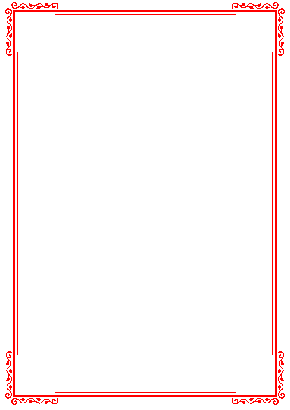 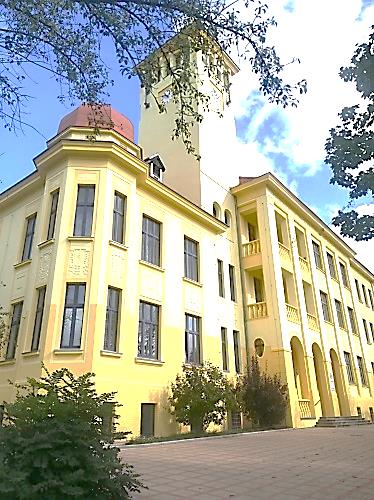              Základní škola ve Slaném Na Hájích                                  vás srdečně zve        na Slavnostní otevření a prohlídku nových střešních učeben v pátek 18. 10. 2019 v 15. 30 hod.     Bude následovat Podzimní zahradní slavnost v 16. 00 hod, která je věnována přírodě a její ochraně.